Шкаф сухого хранения DryZone С1-315 ESD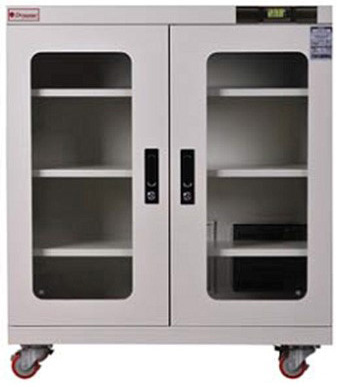 ОписаниеБлагодаря 20-летнему опыту по управлению влажностью, шкафы сухого хранения DryZone специально разработаны и выполнены в соответствие с J-STD-033 / IPC. Они подходят для промышленного и домашнего пользования и широко используются во всем мире. Изготовлены в соответствии с самыми строгими правилами и соответствуют стандарту ISO9001.Шкаф сухого хранения серии DryZone С1-315 с регулируемой влажностью 1%-50%RH оснащен LED контролером, который поддерживает точность ±3%RH. Эти шкафы идеально подходят для хранения SMT/BGA/PCB/светодиодных компонентов.Технические характеристикиТочность поддержания температуры и влажности: ±1°C, ±3%RHКонтроль влажности С1 (регулируемая): 1%-50%RHВнутренние размеры (ШхГхВ): 903х425х869 ммВнешние размеры (ШхГхВ): 905х475х1050 ммРазмер полок (ШхГхВ): 860х380х20 ммКоличество полок: 3Объем: 334 лПитание: 220ВСредняя потребляемая мощность: 26 ВтМакс. потребляемая мощность: 145 ВтВес: 70 кгАнтистатическое покрытие корпуса